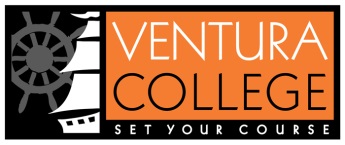 AnnouncementsFaculty certifications:3.10 State Certification Salary CreditA $250 per semester salary credit will be added to Classes I through IV for contract faculty and a pro-rata salary credit commensurate with the semester load shall be added for non-contract members who are admitted to practice before the California Bar, are Certified Public Accountants, or who hold registration, certification, or licensure from the State of California for Engineer, Architect, Landscape Architect, RadiologicalTechnician, EMT/Paramedics, Automotive Technician, Registered Nurse, or Dental Hygienist, if and only if such faculty member is teaching a course that is specifically and directly related to the holding of such State certification as determined by which discipline the course is assigned to on the Course Outline of Record in conjunction with the current “Minimum Qualifications for Faculty and Administrators in CaliforniaCommunity Colleges” handbook. Faculty shall not be eligible for more than one salary credit per semester.AFT article 3.10 (see above).  The list of eligible certifications was expanded and part-time faculty were added.  The instructions below were provided by HR as a mechanism for faculty to obtain the certification salary payment.For full-time faculty: Work with your dean to to send a copy of the current license/state certification to HR.  The $250 per semester (500/yr) is added into his/her full-time contract paycheck for that academic year.  That faculty member is then responsible for sending HR a copy of renewed certifications to be able to maintain receiving the salary credit.For Part-time faculty:  Work with your dean to send a copy of the current license/state certification to HR.  The faculty member is then responsible for sending HR a copy of renewed certifications to be able to maintain receiving the salary credit. S/He will likely receive the pro-rated $250 in his/her December and/or May paycheck (like what is done for the office-hour pay).Ceramic Art Sale November 27, 28, and 29thNutcracker Suite Symphony Orchestra November 28 at 12 pm in LRCSummer schedule to Deans by November 30thOther Guided Pathway SAVE THE DATES- December 3 from 3-5 pm Roundtable Discussion (future date- Spring retreat 2/8 and Flex 4/25 lunch)Ventura College Holiday Gathering in Guthrie Hall on December 13 from 12-3 pmNo classes and holiday break from 12/20-1/3Men of Color return Spring Flex- January 4th